Easter Chick Instructions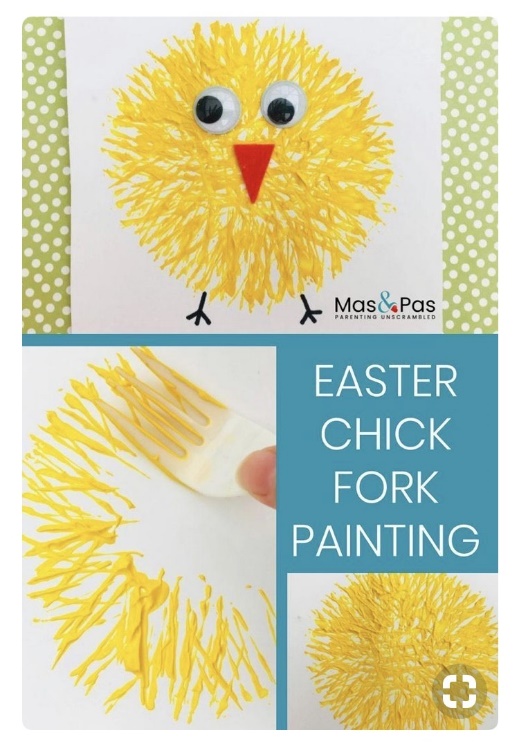 You will need:ForkPlatePaperYellow PaintOrange and black pensMethod:Squeeze some yellow paint onto a plateTake a fork and dip it in the yellow paintUse the fork to start printing onto the paperKeep repeating until you have a yellow chick shapeLeave the paint to dryWhen it is dry use the black pen to add some eyes and legs to the chickUse the orange pen to draw a triangle to make the beak